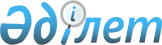 Об установлении объемов трансфертов общего характера между областным и районными (городским) бюджетами на 2011-2013 годы
					
			Утративший силу
			
			
		
					Решение Западно-Казахстанского областного маслихата от 13 декабря 2010 года N 28-3. Зарегистрировано Департаментом юстиции Западно-Казахстанской области 24 декабря 2010 года за N 3057. Утратило силу решением Западно-Казахстанского областного маслихата от 14 февраля 2014 года № 15-3      Сноска. Утратило силу решением Западно-Казахстанского областного маслихата от 14.02.2014 № 15-3      В соответствии со статьей 45 Бюджетного кодекса Республики Казахстан от 4 декабря 2008 года N 95-IV, определяя объемы трансфертов общего характера между областным и районными (городским) бюджетами на 2011-2013 годы в абсолютном выражении с разбивкой по годам областной маслихат РЕШИЛ:



      1. Установить объемы бюджетных субвенций, передаваемые из областного бюджета в районные бюджеты:

      1) на 2011 год в сумме 18 870 420 тыс. тенге, в том числе:

      Акжаикскому району – 2 417 995 тыс. тенге;

      Бокейординскому – 1 312 676 тыс. тенге;

      Жангалинскому – 1 294 166 тыс. тенге;

      Жанибекскому – 1 247 214 тыс. тенге;

      Зеленовскому – 2 369 857 тыс. тенге;

      Казталовскому – 1 913 532 тыс. тенге;

      Каратобинскому – 1 427 922 тыс. тенге;

      Сырымскому – 1 715 293 тыс. тенге;

      Таскалинскому – 1 291 964 тыс. тенге;

      Теректинскому – 2 675 511 тыс. тенге;

      Чингирлаускому – 1 204 290 тыс. тенге.

      2) на 2012 год в сумме 20 967 817 тыс. тенге, в том числе:

      Акжаикскому – 2 704 467 тыс. тенге;

      Бокейординскому – 1 431 587 тыс. тенге;

      Жангалинскому – 1 443 720 тыс. тенге;

      Жанибекскому – 1 381 522 тыс. тенге;

      Зеленовскому – 2 641 346 тыс. тенге;

      Казталовскому – 2 167 431 тыс. тенге;

      Каратобинскому – 1 577 903 тыс. тенге;

      Сырымскому – 1 898 638 тыс. тенге;

      Таскалинскому – 1 438 024 тыс. тенге;

      Теректинскому – 2 950 297 тыс. тенге;

      Чингирлаускому – 1 332 882 тыс. тенге.

      3) на 2013 год в сумме 21 225 215 тыс. тенге, в том числе:

      Акжаикскому – 2 748 321 тыс. тенге;

      Бокейординскому – 1 452 504 тыс. тенге;

      Жангалинскому – 1 437 819 тыс. тенге;

      Жанибекскому – 1 406 429 тыс. тенге;

      Зеленовскому – 2 609 044 тыс. тенге;

      Казталовскому – 2 207 222 тыс. тенге;

      Каратобинскому – 1 611 258 тыс. тенге;

      Сырымскому – 1 931 504 тыс. тенге;

      Таскалинскому – 1 460 787 тыс. тенге;

      Теректинскому – 3 005 033 тыс. тенге;

      Чингирлаускому – 1 355 294 тыс. тенге.



      2. Установить, что бюджетные изъятия из бюджетов Бурлинского района и города Уральска в областной бюджет на 2011-2013 годы не предусматриваются.



      3. Предусмотреть расходы, учтенные при расчете трансфертов общего характера:

      1) при определении размера трансфертов общего характера на 2011-2013 годы дополнительно в расходах районных (городского) бюджетов учесть:

      1.1 затраты постоянного характера, финансировавшихся за счет целевых трансфертов из республиканского бюджета в 2010 году, в том числе по следующим направлениям:

      на содержание вновь вводимых объектов образования;

      на обеспечение учебными материалами дошкольных организаций образования, организаций среднего, технического и профессионального, послесреднего образования, институтов повышения квалификации по предмету "Самопознание";

      на выплату государственной адресной социальной помощи и ежемесячного государственного пособия на детей до 18 лет в связи с ростом размера прожиточного минимума;

      на увеличение норм питания в медико-социальных учреждениях;

      на содержание подразделений местных исполнительных органов в области ветеринарии;

      1.2 затраты постоянного характера, финансировавшихся за счет целевых трансфертов из областного бюджета в 2010 году, в том числе по следующим направлениям:

      на открытие и содержание мини-центров;

      на содержание вновь вводимых объектов образования;

      на материальное обеспечение детей-инвалидов, воспитывающихся и обучающихся на дому;

      на реализацию региональной молодежной политики;

      2) при определении размера трансфертов общего характера на 2011 год дополнительно в расходах районных (городского) бюджетов учтены средства на повышение заработной оплаты работникам бюджетной сферы 2011 года на 30%.



      4. Настоящее решение вводится в действие с 1 января 2011 года и действует до 31 декабря 2013 года.      Председатель сессии              И. Илимисов

      Секретарь областного маслихата   М. Құлшар
					© 2012. РГП на ПХВ «Институт законодательства и правовой информации Республики Казахстан» Министерства юстиции Республики Казахстан
				